MD-4500, ПМР, г. Дубоссары, ул. Дзержинского, 6Тел./факс (215) 3-53-32Выписка из протокола запроса предложений на выполнение работ по программе развития дорожной отрасли по улично-дорожной сети, находящейся в муниципальной собственности Дубоссарского района и города Дубоссары на 2022 год29.11.2022                                                                                                                                    № 25 Председатель комиссии:Дабижа Евгений Борисович - первый заместитель главы государственной администрации Дубоссарского района и города Дубоссары.Присутствовали члены комиссии: Шишковская Н.Ю. - заместитель председателя комиссии; - заместитель главы государственной администрации Дубоссарского района и города Дубоссары по экономическим вопросам;Зюзгин А.В. – заместитель начальника управления экономического развития, бюджетного планирования и имущественных отношений государственной администрации Дубоссарского района и города Дубоссары;Герлак Е.С. – управляющий делами государственной администрации Дубоссарского района и города Дубоссары;Коломыцев А.Н. – депутат Совета народных депутатов Дубоссарского района и г. Дубоссары по избирательному округу № 9; Келюх В.В. – депутат Совета народных депутатов Дубоссарского района и г. Дубоссары по избирательному округу № 8;Язловицкий А.Б. – депутат Совета народных депутатов Дубоссарского района и г. Дубоссары по избирательному округу № 15;Деготь Д.И. – депутат Совета народных депутатов Дубоссарского района и г. Дубоссары по избирательному округу № 12;Котвицкий Л.Ф.- член общественного совета Дубоссарского района и города ДубоссарыСекретарь комиссии: Бугаенко Я.В. – главный специалист управления экономического развития, бюджетного планирования и имущественных отношений.Извещение о проведении запроса предложений размещено на сайте информационной системы в сфере закупок Приднестровской Молдавской Республики.https://zakupki.gospmr.org/index.php/zakupki?view=purchase&id=3474 Предмет закупки: Средний ремонт дорог и тротуаров: 1. Устройство тротуарного покрытия из тротуарной плитки проспект Молодежный в с. Красный Виногадарь Дубоссарского района.На участие в запросе предложений подана 1 заявка. Перед вскрытием конвертов, участнику было объявлено о возможности изменения или отзыва поданной заявки. Информация об отзыве и (или) изменении уже поданной заявки не поступило.Комиссией вскрыт конверт с заявкой на участие в запросе предложений.Регистрационный номер заявки № 1Комиссией проверено наличие и соответствие документов, представленных участником, перечню документов, заявленных в извещении о проведении запроса предложений и документации о проведении запроса предложений (Приложение № 2 к настоящему протоколу).Комиссией рассмотрены документы, информация, представленные участником запроса предложений, на предмет соответствия их требованиям, установленным извещением и документацией о проведении запроса предложений, а также соответствие участника запроса предложений на предмет соответствия его требованиям, установленным документацией о проведении запроса предложений.Комиссией выявлено, что документы и информация, представленные участником запроса предложений ИП Добрыдень Н.Н. соответствуют требованиям, установленным извещением и документацией о проведении запроса предложений.Результаты голосования комиссии о допуске заявки к участию в оценке поданной заявки на основании критериев, указанных в документации о проведении запроса предложений.Принятое решение комиссии: допустить.Секретарь комиссии: Бугаенко Я.В.	                  __________                                   (фамилия, имя, отчество (при наличии)	(подпись)РЕПУБЛИКА МОЛДОВЕНЯСКЭ НИСТРЯНЭАДМИНИСТРАЦИЯ ДЕ СТАТ ДИН РАЙОНУЛ ДУБЭСАРЬШИ ОР. ДУБЭСАРЬ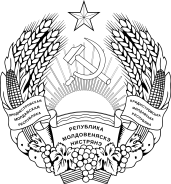 ПРИДНІСТРОВСЬКА МОЛДАВСЬКА РЕСПУБЛІКАДЕРЖАВНА АДМIНIСТРАЦIЯ ДУБОСАРСЬКОГО РАЙОНУ I М.ДУБОСАРИПРИДНЕСТРОВСКАЯ МОЛДАВСКАЯ РЕСПУБЛИКАГОСУДАРСТВЕННАЯ АДМИНИСТРАЦИЯДУБОССАРСКОГО РАЙОНАИ ГОРОДА ДУБОССАРЫПРИДНЕСТРОВСКАЯ МОЛДАВСКАЯ РЕСПУБЛИКАГОСУДАРСТВЕННАЯ АДМИНИСТРАЦИЯДУБОССАРСКОГО РАЙОНАИ ГОРОДА ДУБОССАРЫПРИДНЕСТРОВСКАЯ МОЛДАВСКАЯ РЕСПУБЛИКАГОСУДАРСТВЕННАЯ АДМИНИСТРАЦИЯДУБОССАРСКОГО РАЙОНАИ ГОРОДА ДУБОССАРЫНаименование участника закупки, подавшего заявку на участие в запросе предложений (наименование организации, фамилия, имя, отчество (при наличии) для индивидуального предпринимателя)ИП Добрыдень Н.Н.Индивидуальный предпринимательДобрыдень Николай НиколаевичАдрес регистрацииг. Григориополь, ул.  Дзержинского, 7Дата и время подачи заявки29.11.2022 г. – 08:40 ч№ п/пЧлен комиссии (фамилия, имя, отчество (при наличии), должность)Решение (допустить/ не допустить)Обоснование решения о недопуске участника закупки1.Дабижа Е.Б. – первый заместитель главы государственной администрации Дубоссарского района и города Дубоссары;Допустить-2.Шишковская Н.Ю. – заместитель главы государственной администрации Дубоссарского района и города Дубоссары по экономическим вопросам;Допустить-3.Зюзгин А.В. – заместитель начальника управления экономического развития, бюджетного планирования и имущественных отношений государственной администрации Дубоссарского района и города Дубоссары;Допустить-4.Герлак Е.С. – управляющий делами государственной администрации Дубоссарского района и города Дубоссары;Допустить-5.Коломыцев А.Н. – депутат Совета народных депутатов Дубоссарского района и г. Дубоссары по избирательному округу № 7;Допустить-6.Келюх В.В. – депутат Совета народных депутатов Дубоссарского района и г. Дубоссары по избирательному округу № 5;Допустить-7.Язловицкий А.Б. – депутат Совета народных депутатов Дубоссарского района и г. Дубоссары по избирательному округу № 15;Допустить-8.Деготь Д.И. – депутат Совета народных депутатов Дубоссарского района и г. Дубоссары по избирательному округу № 12.Допустить-9.Котвицкий Л.Ф.- член общественного совета Дубоссарского района и города ДубоссарыДопустить-